ПРОГРАММАсеминара-практикума «Новогоднее волшебство»Дата проведения – 20 декабря 2017 годаМесто проведения - Выставочный зал КИБИ МЕДИА ЦЕНТР ЮФУ (г.Ростов-на-Дону, ул. Зорге, 21)Регламент работы:Регистрация участников - 13.30-14.00Начало работы – 14.00Завершение работы – 16.00Координатор: Житная Инна Викторовна– доцент кафедры дошкольного образования Академии психологии и педагогики ЮФУНаучный консультант: Куликовская Ирина Эдуардовна – профессор, заведующая кафедрой дошкольного образования Академии психологии и педагогики ЮФУЦель семинара-практикума: актуализировать профессиональные компетенции участников семинара, обеспечивающие качество и эффективность педагогической деятельности в условиях дошкольной образовательной организации. Данный семинар направлен на формирование профессиональных компетенций:способность решать задачи воспитания и духовно-нравственного развития детей, способность осуществлять педагогическое сопровождение позитивной социализации детей, способность организовывать сотрудничество детей, поддерживать активность и инициативность, самостоятельность детей, развивать их творческие способности.Целевая аудитория: студенты бакалавриата и магистратуры Академии психологии и педагогики ЮФУ, обучающиеся по образовательным программам в рамках укрупненной группы «Образование и педагогические науки», практические работники дошкольных образовательных организаций г. Ростова-на-Дону и Ростовской областиОрганизация работы: выполнение участниками семинара-практикума разнообразных заданий.«ОТКРЫТИЕ ТАЙНЫ НОВОГОДНЕГО ВОЛШЕБСТВА»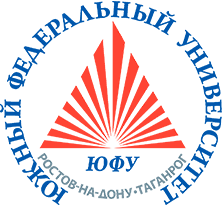 МИНОБРНАУКИ РОССИИФедеральное государственное автономное образовательное учреждение высшего образования«Южный федеральный университет»Академия психологии и педагогикиКафедра дошкольного образования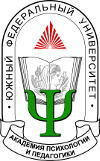 «НОВОГОДНИЕ ЧУДЕСА»Консультанты:Киселева Ирина Евгеньевна - доцент кафедры дошкольного образования Академии психологии и педагогики ЮФУЛысенко Анна Вячеславовна - ассистент кафедры дошкольного образования Академии психологии и педагогики ЮФУ«НОВОГОДНИЕ ОТКРЫТИЯ»Консультант:Абдульманова Любовь Витальевна - доцент кафедры дошкольного образования Академии психологии и педагогики ЮФУ«НОВОГОДНИЕ ПОЖЕЛАНИЯ»Консультант:Лосева Ирина Ивановна - доцент кафедры дошкольного образования Академии психологии и педагогики ЮФУДудникова Светлана Александровна - доцент кафедры дошкольного образования Академии психологии и педагогики ЮФУ«НОВОГОДНЯЯ ПЕСНЯ»Консультант:Житная Инна Викторовна - доцент кафедры дошкольного образования Академии психологии и педагогики ЮФУШевченко Таисия Сергеевна - доцент кафедры дошкольного образования Академии психологии и педагогики ЮФУ.«НОВОГОДНИЙ ХОРОВОД»Консультант:Черноиванова Наталия Егоровна – старший преподаватель кафедры дошкольного образования Академии психологии и педагогики ЮФУ